TIT 6. razredNapiši pravilna imena strojev in pripomočkov, ki jih uporabljamo pri TIT.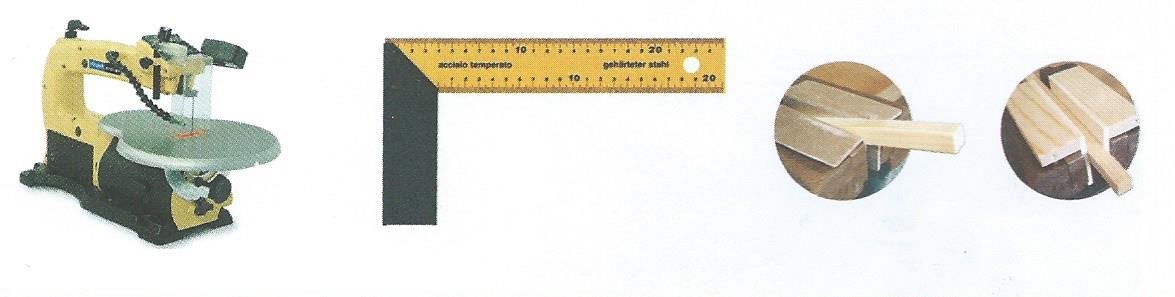 __________________        ______________________       ______________________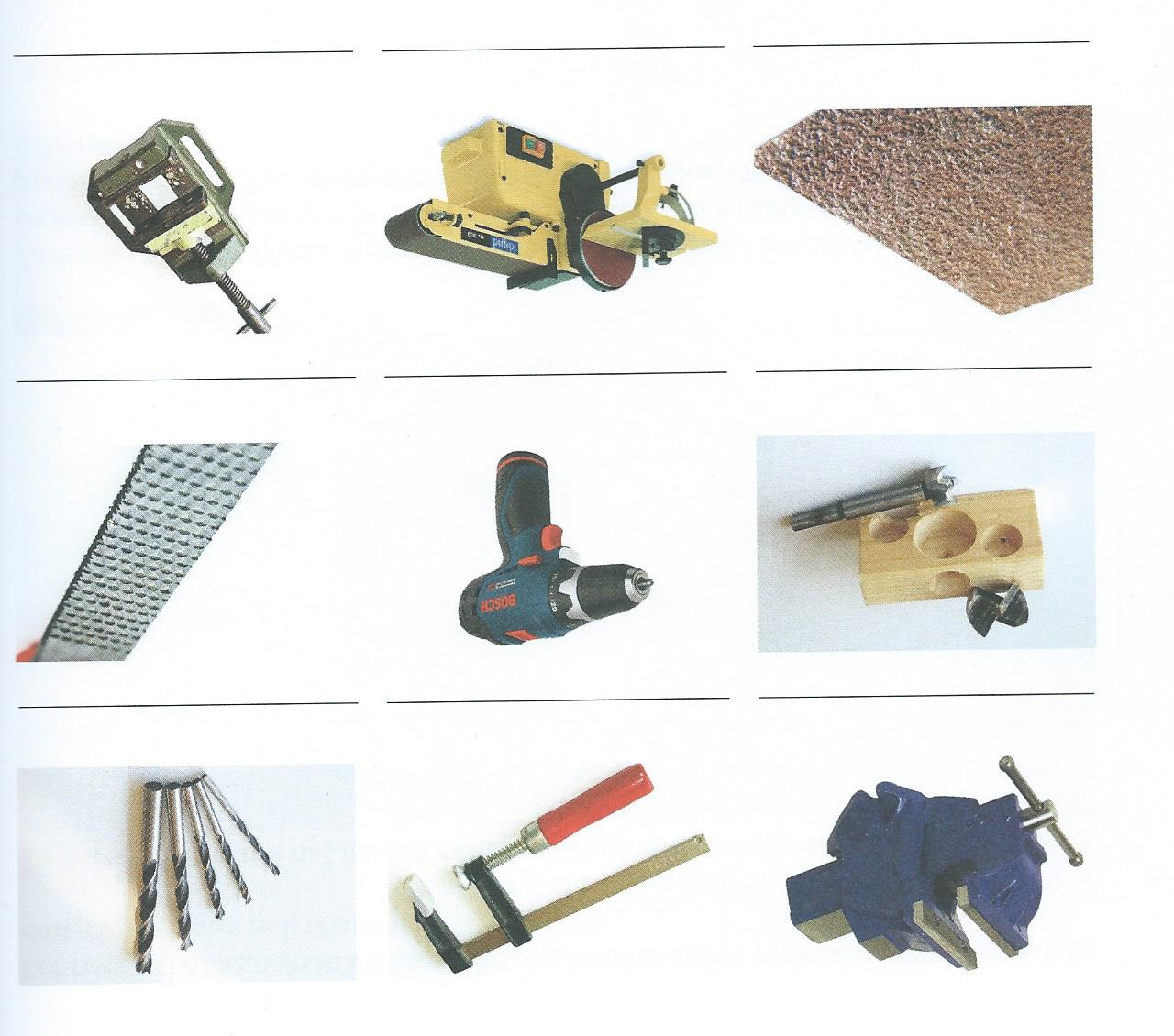 Zapiši s čim spajamo lesene dele pri montaži izdelka.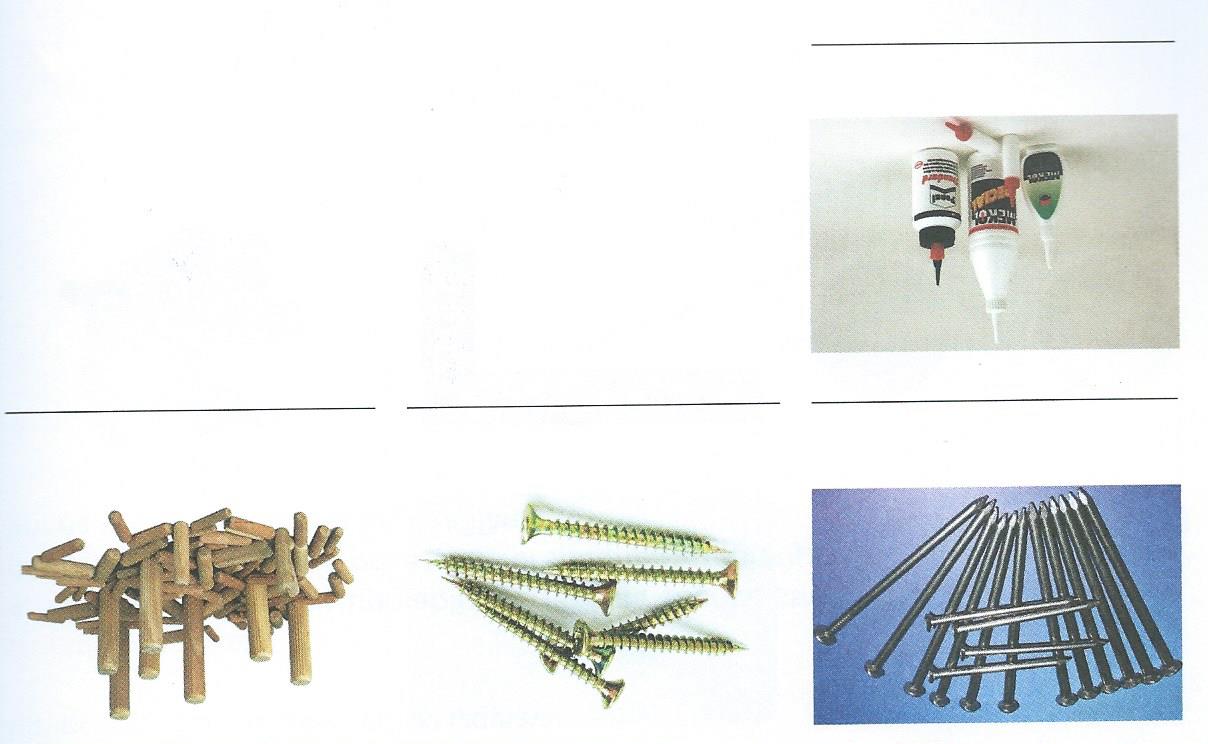 